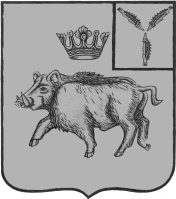 СОВЕТ БАЛТАЙСКОГО МУНИЦИПАЛЬНОГО ОБРАЗОВАНИЯ БАЛТАЙСКОГО МУНИЦИПАЛЬНОГО РАЙОНАСАРАТОВСКОЙ ОБЛАСТИШестое заседание Совета четвертого созываРЕШЕНИЕот 26.12.2018 № 34с. БалтайО внесении изменений в Правила об организации благоустройства территории Балтайского муниципального образования Балтайского муниципального района Саратовской областиВ соответствии с  Федеральным законом от 6 октября 2003 года № 131-ФЗ «Об общих принципах организации местного самоуправления в Российской Федерации», законом Саратовской области от 31 октября 2018 года № 102-ЗСО «Об утверждении порядка определения границ территорий, прилегающих к зданию, строению, сооружению, земельному участку», руководствуясь статьей 21, 40 Устава Балтайского муниципального образования Балтайского муниципального района Саратовской области, Совет Балтайского муниципального образования Балтайского муниципального района Саратовской области РЕШИЛ:1. Внести в Правила об организации благоустройства территории Балтайского муниципального образования Балтайского муниципального района Саратовской области следующие изменения:1.1. В приложении к решению:1) Пункт 1.4. раздела 1 изложить в следующей редакции:«1.4. Основные термины и понятия:Благоустройство территории - деятельность по реализации комплекса мероприятий, установленного правилами благоустройства территории муниципального образования, направленная на обеспечение и повышение комфортности условий проживания граждан, по поддержанию и улучшению санитарного и эстетического состояния территории муниципального образования, по содержанию территорий населенных пунктов и расположенных на таких территориях объектов, в том числе территорий общего пользования, земельных участков, зданий, строений, сооружений, прилегающих территорий.Общественные пространства - это территории муниципального образования, которые постоянно доступны для населения, в том числе площади, набережные, улицы, пешеходные зоны, скверы, парки. Статус общественного пространства предполагает отсутствие платы за посещение. Общественные пространства могут использоваться резидентами и гостями муниципального образования в различных целях, в том числе для общения, отдыха, занятия спортом, образования, проведения собраний граждан, осуществления предпринимательской деятельности, с учетом требований действующего законодательства.Объекты благоустройства территории - территории муниципального образования, на которых осуществляется деятельность по благоустройству, в том числе площадки отдыха, открытые функционально-планировочные образования общественных центров, дворы, кварталы,  а также территории, выделяемые по принципу единой градостроительной регламентации (охранные зоны) или визуально-пространственного восприятия (площадь с застройкой, улица с прилегающей территорией и застройкой, растительные группировки), водные объекты и гидротехнические сооружения, природные комплексы, особо охраняемые природные территории, эксплуатируемые кровли и озелененные участки крыш, линейные объекты дорожной сети, объекты ландшафтной архитектуры, другие территории муниципального образования.Проезд - дорога, примыкающая к проезжим частям жилых и магистральных улиц, разворотным площадкам.Проект благоустройства - документация, содержащая материалы в текстовой и графической форме и определяющая проектные решения (в том числе цветовые) по благоустройству территории и иных объектов благоустройства.Содержание объекта благоустройства - поддержание в надлежащем техническом, физическом, эстетическом состоянии объектов благоустройства, их отдельных элементов.Твердое покрытие - дорожное покрытие в составе дорожных одежд.Уборка территорий - виды деятельности, связанные со сбором, вывозом в специально отведенные места отходов производства и потребления, другого мусора, снега, мероприятия, направленные на обеспечение экологического и санитарно-эпидемиологического благополучия населения и охрану окружающей среды.Улица - обустроенная или приспособленная и используемая для движения транспортных средств и пешеходов полоса земли либо поверхность искусственного сооружения, находящаяся в пределах населенных пунктов, в том числе магистральная дорога скоростного и регулируемого движения, пешеходная и парковая дорога, дорога в научно-производственных, промышленных и коммунально-складских зонах (районах).Субъекты среды сельских населенных пунктов - жители населенного пункта, их сообщества, представители общественных, деловых организаций, органов власти и других субъектов социально-экономической жизни, участвующие и влияющие на развитие населенного пункта.Элементы благоустройства - декоративные, технические, планировочные, конструктивные устройства, элементы озеленения, различные виды оборудования и оформления, в том числе фасадов зданий, строений, сооружений, малые архитектурные формы, некапитальные нестационарные строения и сооружения, информационные щиты и указатели, применяемые как составные части благоустройства территории муниципального образования.Прилегающая территория - территория общего пользования, которая прилегает к зданию, строению, сооружению, земельному участку в случае, если такой земельный участок образован, и границы которой определены правилами благоустройства территории муниципального образования в соответствии с порядком, установленным законом субъекта Российской Федерации.Нормируемый комплекс элементов благоустройства - необходимое минимальное сочетание элементов благоустройства для создания на территории муниципального образования экологически благоприятной и безопасной, удобной и привлекательной среды. Нормируемый комплекс элементов благоустройства устанавливается в составе местных норм и правил благоустройства территории органом местного самоуправления.Территория общего пользования - территория, которой беспрепятственно пользуется неограниченный круг лиц.Внутренняя часть границ прилегающей территории - часть границ прилегающей территории, непосредственно примыкающая к границе здания, строения, сооружения, земельного участка, в отношении которого установлены границы прилегающей территории, являющаяся их общей границей.Внешняя часть границ прилегающей территории - часть границ прилегающей территории, не примыкающая непосредственно к зданию, строению, сооружению, земельному участку, в отношении которого установлены границы прилегающей территории, не являющаяся их общей границей.».2) Пункт 10  раздела III   изложить в следующей редакции:«10.  Границы прилегающей территории1. Границы прилегающей территории определяются в отношении территорий общего пользования, которые прилегают (имеют общую границу) к зданию, строению, сооружению, земельному участку, с учетом требований закона Саратовской области от 31 октября 2018 года № 102-ЗСО «Об утверждении порядка определения границ территорий, прилегающих к зданию, строению, сооружению, земельному участку» (далее-Закон).2. Правилами благоустройства границы прилегающей территории определяются в зависимости от характеристик здания, строения, сооружения, земельного участка (в зависимости от площади, назначения здания, строения, сооружения и иных характеристик; в зависимости от площади, вида разрешенного использования земельного участка и иных характеристик), а также иных требований Закона.Границей прилегающей территории, находящейся на расстоянии менее определенного правилами благоустройства от проезжей части автомобильных дорог до границы здания, строения, сооружения, земельного участка, является бортовой камень, в случае его отсутствия - кромка покрытия проезжей части улицы (дороги), а в случае их отсутствия - ближний внешний край полосы движения проезжей части.Внешняя часть границ прилегающей территории определяется от внутренней части границ прилегающей территории по радиусу или по перпендикуляру в соответствии с определенным правилами благоустройства расстоянием.Если под зданием, строением, сооружением земельный участок образован, то расстояние для определения внешней части границ прилегающей территории отсчитывается от границы указанного земельного участка. Если под зданием, строением, сооружением земельный участок не образован, то расстояние для определения внешней части границ прилегающей территории отсчитывается от границы здания, строения, сооружения.3. В границах прилегающих территорий в соответствии с правилами благоустройства в том числе могут располагаться следующие территории общего пользования (их части), за исключением территорий общего пользования, содержание которых является обязанностью пользователя, владельца в соответствии с законодательством Российской Федерации или договором:1) пешеходные коммуникации, в том числе тротуары, аллеи, дорожки;2) палисадники, клумбы;3) площади, набережные, парки, скверы, бульвары, улицы, береговые полосы водных объектов общего пользования (за исключением проезжих частей автомобильных дорог, проездов, железных дорог и других транспортных коммуникаций).4. Границы прилегающей территории определяются с учетом следующих требований:1) в отношении каждого здания, строения, сооружения, земельного участка могут быть установлены границы только одной прилегающей территории, в том числе границы, имеющие один замкнутый контур или несколько непересекающихся замкнутых контуров;2) установление общей прилегающей территории для двух и более зданий, строений, сооружений, земельных участков, за исключением случаев, когда строение или сооружение, в том числе объект коммунальной инфраструктуры, обеспечивает исключительно функционирование другого здания, строения, сооружения, земельного участка, в отношении которого определяются границы прилегающей территории, не допускается;3) пересечение границ прилегающих территорий, за исключением случая установления общих смежных границ прилегающих территорий, не допускается;4) внутренняя часть границ прилегающей территории устанавливается по границе здания, строения, сооружения, земельного участка, в отношении которого определяются границы прилегающей территории;5) внешняя часть границ прилегающей территории не может выходить за пределы территорий общего пользования (их части).5. В случае наложения прилегающих территорий зданий, строений, сооружений, земельных участков с прилегающими территориями соседних зданий, строений, сооружений, земельных участков внешняя часть границ прилегающих территорий определяется по линии, проходящей:на равном удалении от внутренних частей границ соседних зданий, строений, сооружений, земельных участков соответственно (в отношении которых правилами благоустройства устанавливаются границы прилегающих территорий на равном расстоянии (не более 15 метров) в соответствии с частями 2, 6 настоящей статьи);на удалении от внутренних частей границ соседних зданий, строений, сооружений, земельных участков, прямо пропорциональном установленным правилами благоустройства расстояниям до внешних границ прилегающих территорий для зданий, строений, сооружений, земельных участков (в отношении которых правилами благоустройства устанавливаются границы прилегающих территорий на различном расстоянии (не более 15 метров) в соответствии с частями 2, 6 настоящей статьи).6. Границы прилегающей территории в правилах благоустройства определяются в метрах как расстояния от внутренней части границ прилегающей территории до внешней части границ прилегающей территории с учетом следующих особенностей:- для многоквартирных домов (за исключением многоквартирных домов, земельные участки под которыми не образованы или образованы по границам таких домов) - 0 метров;- для индивидуальных жилых домов - 0 метров;- для отдельно стоящих объектов торговли (за исключением торговых комплексов, торгово-развлекательных центров, рынков) - не более 10 метров;- для отдельно стоящих торговых комплексов, торгово-развлекательных центров, рынков - не более 15 метров;- для объектов торговли (не являющихся отдельно стоящими объектами) - не более 10 метров;- для некапитальных нестационарных сооружений - не более 5 метров;- для аттракционов - не более 5 метров;- для гаражных, гаражно-строительных кооперативов, садоводческих, огороднических и дачных некоммерческих объединений - не более 5 метров;- для строительных площадок - не более 10 метров;- для иных нежилых зданий - не более 10 метров;- для промышленных объектов - не более 10 метров;- для отдельно стоящих тепловых, трансформаторных подстанций, зданий и сооружений инженерно-технического назначения - не более 3 метров;- для автозаправочных станций - не более 10 метров;- для земельных участков, на которых не расположены объекты недвижимости, за исключением земельных участков с видом разрешенного использования для индивидуального жилищного строительства либо ведения личного подсобного хозяйства, садовых, огородных и дачных земельных участков, находящихся в собственности физических лиц, - не более 15 метров;- для земельных участков, на которых не расположены объекты недвижимости, с видом разрешенного использования для индивидуального жилищного строительства либо ведения личного подсобного хозяйства, садовых, огородных и дачных земельных участков, находящихся в собственности физических лиц, - не более 5 метров;- для иных объектов - не более 15 метров.». 3) Пункт 10 раздела 3 считать пунктом 11.2. Настоящее решение вступает в силу со дня его опубликования на официальном сайте администрации Балтайского муниципального района.3. Контроль за исполнением настоящего решения возложить на постоянную комиссию Совета Балтайского муниципального образования по вопросам местного самоуправления.Глава Балтайскогомуниципального образования			 	                Н.В.Меркер